УДОБРЕНИЕ ОРГАНОМИНЕРАЛЬНОЕ «БТР»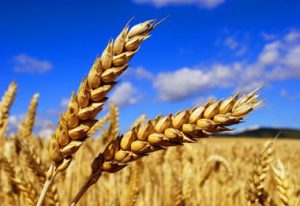 Общая характеристика удоренияПолностью водорастворимое комплексное азотно-фосфорно-калийное органоминеральное удобрение – содержит в своем составе 70 % органического вещества белкового происхождения, а также азот, фосфор, калий, магний, микроэлементы и биологически активные вещества. Удобрение предназначено для полноценного питания полевых, садовых, огородных и декоративных культур, а также для выращивания рассады.Основное действующее вещество удобрения – синтетический стимулятор и адаптоген – аддукт фуллерена С60 и индолил-3-масляной кислоты с общей структурной формулой 2-этил-индол-3-n-пропилено-3,6:1,2[60]фуллерен. Биологическое действие обусловлено ускоренным перемещением остатка ИМК к рецепторам за счёт высокого сродства молекулы фуллерена к биохимическим структурам и способностью препарата, повышать, прочность биологических мембран.Применение удобрения обеспечивает высокий урожай с отличными вкусовыми качествами, отсутствие в плодах нитратного азота, сопротивляемость растений болезням, увеличение содержания гумуса в почве, ее рыхлости и водопроницаемости.В технологическом процессе элементы питания органо-минерального удобрения образуют с гуминовыми соединениями органоминеральные комплексы, позволяющие закреплять азот и калий в обменной форме и уменьшать их подвижность, а фосфор переводя в форму легко усвояемую растениями. За счет этого коэффициент использования питательных элементов из органоминерального удобрения достигает 90-95 %, и как следствие, снижаются дозы внесения по сравнению с минеральными удобрениями.Характерные особенности удобренияПрименение удобрения «БТР» позволяет отодвинуть время проведения первых подкормок на 2-3 недели, что особенно важно в зимний период выращивания. Кроме этого, немаловажным фактором является то, что ранние подкормки могут сказаться на качестве продукции, особенно это, касается повышенного содержания нитратов.Область применения удобренияПредназначено для использования при выращивании всех с/х культур в открытом грунте. Обеспечивает дополнительными питательными веществами в разные фазы развития, повышает энергию и силу роста, устойчивость растений к засухе и низким температурам, компенсирует недостаток питательных элементов, когда потребности растений превышают поглощающую способность корневой системы. Выводит из стрессовых состояний.  Применяется в период вегетации растений. Содержит биологически активные вещества, стимуляторы роста и адаптогены, а также комплекс витаминов.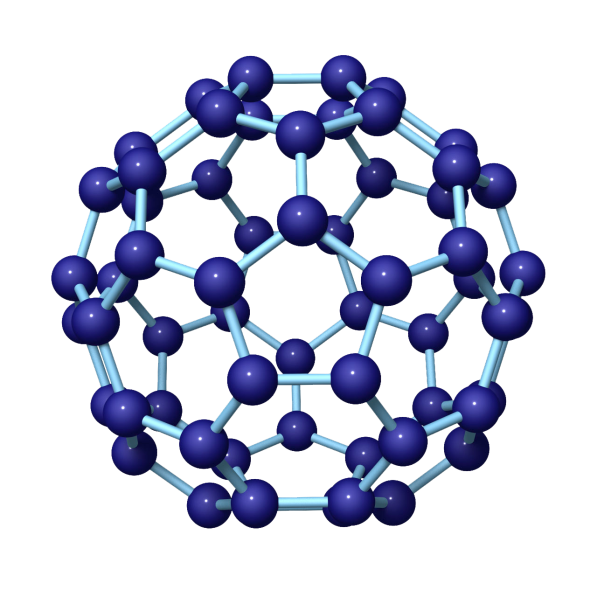 Химический состав удобрения:Препаративная формаВодорастворимый концентратМакроэлементы, (г/л):N – 75, P – 7, K – 70, Mg – 4Микроэлементы, (мг/л):Feхел.– 45, Zn – 16, Cu – 5, Mn – 65, Mo – 5, B – 85, I — 5, Co – 5Биологически активные вещества, (мг/л):2-этил-индол-3-n-пропилено-3,6:1,2[60]фуллерен – 5, β(индолил-3)масляная кислота – 10, никотиновая кислота – 40, глицин – 40, пиридоксин – 40, тиамин – 40, гуминовые кислоты – 100